Scheda di sintesi sulla rilevazione del Nucleo di Valutazione del Comune di Porto TorresData di svolgimento della rilevazione: 15/04/2019Estensione della rilevazione (nel solo caso di amministrazioni/enti con uffici periferici)L'Ente non ha uffici periferici o articolazioni organizzative autonome.Procedure e modalità seguite per la rilevazione Il Nucleo di Valutazione ha proceduto al controllo delle pagine oggetto di rilevazione su un campione di documenti pubblicati. In particolare è stata eseguita:- verifica dell'attività svolta dal Responsabile della Prevenzione della Corruzione e della Trasparenza per riscontrare l'adempimento degli obblighi di pubblicazione;- verifica diretta sul sito istituzionale.Aspetti critici riscontrati nel corso della rilevazioneDalla rilevazione è emerso un buon grado di pubblicazione.Per il Nucleo di ValutazioneIl PresidenteDott. Arturo Bianco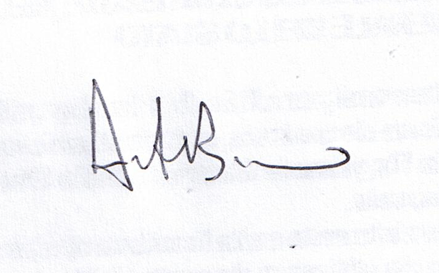 